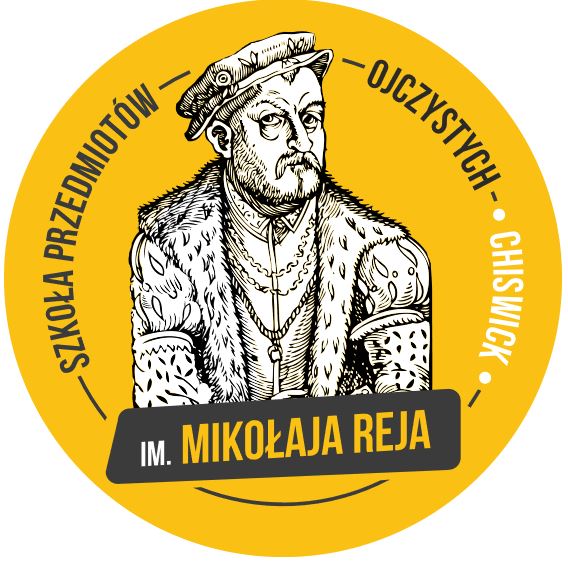 Sprawozdanie z Zebrania Walnego Szkoły Przedmiotów Ojczystychim. Mikołaja Reja Chiswick19 Listopada 2022Obecni, którzy wpisali się na listę:Marzena Baka,  Joanna Breslin, Agnieszka Czerwińska, Joanna Dancewicz, Magdalena Dembek, Katarzyna Dobkowska, Michał Domaciuk, Evelyn Doyle-Janiec, Joanna Hauer, Dariush Golzarmanesh, Christiana Hewanicka, Marta Hubka, Anna Jeremicz-Glover, Sylwia Korniak, Jarosław Kleiber, Kinga Kosterska, Agata Kusiak, Małgorzata Kut, Arkadiusz Kołodziejski, Barbara Kroll, Marta Kroll, Natalia Krawczyk, Michał Krawczyk, Robert Mos, Tadeusz Moszymański, Anna Napiórkowska, Emilia Piera, Ireneusz Paroń, Aneta Paczes, Barbara Redestowicz, Radosław Redestowicz, Katrarzyna Rabsztyn, Alicja Rzepińska, Zbigniew Sawczuk, Kinga Szypta, Blanka Szydło, Ryszard Szydło, Elżbieta Tumas, Barbara Wizowska, Katarzyna Wilczyńska, Paweł Wilczyński, Daniel Wiśniewski, Ewa Zaniewska, Lidia Ziółkowska, Anna Zwiefka-Sibley.Powitanie przez Panią Prezes Kingę Kosterską i modlitwa.Wybór Przewodniczącego zebrania, asesorów i sekretarza zebrania:- przewodnicząca zebrania: Agata Kusiak (wybrana jednogłośnie)- asesorzy zebrania : Radosław i Barbara Redestowicz oraz Paweł i Katarzyna Wilczyńscy (wybrani jednogłośnie)- sekretarz zebrania : Magdalena Dembek (wybrana jednogłośnie)Przyjęcie sprawozdania z zebrania walnego z dnia 20 listopada 2021Przyjęte jednogłośniePrzyjęcie sprawozdań za rok szkolny 2021/2022- sprawozdanie Dyrektor Bożeny Dybowskiej - dostępny załącznik na stronie internetowej szkoły.  Przyjęte jednogłośnie- sprawozdanie Prezes Kingi Kosterskiej - dostępny załącznik na stronie internetowej szkoły.   Przyjęte jednogłośnie.- sprawozdanie Oficera Finansów Agnieszki Wodeckiej, przedstawione przez Panią Prezes Kingę Kosterską - dostępny załącznik na stronie internetowej szkoły. Przyjęte jednogłośnie.-sprawozdanie Komisji Rewizyjnej (Mos, Perz, Szydło) przedstawione przez Roberta MosBożena Dybowska, krótko  o sprawozdaniu Dyrektora.Kinga Kosterska podziękowania dla Dyrektor, Nauczycieli i Zarządu za ich wkład i pracę .Przewodnicząca zebrania  przedstawiła skład Zarządu szkoły i wnosi o absolutorium dla Rady Powierników:Głosowanie: jednogłośnie za.Prośba i próba zachęcenia wstapienia rodziców do Zarządu: Powierników i Komitetu Rodzicielskiego. Pożegnanie odchodzących Powierników: Joanny Dancewicz, Ilony Bieńkowskiej, Marka Kozber i Lidii Ziółkowskiej. Do grona Powierników dołączyli Daniel Wiśniewski i Małgorzata Napiórkowska.  Barbara Wizowska i Magdalena Prus dołączyły się do komitetu rodzicielskiego.Członkowie Rady Powierników są Kinga Kosterska, Piotr Bielak, Agata Kusiak, Aneta Paczes, Emilia Piera, Gosia Kut, Magdalena Dembek, Daniel Wisniewski i Małgorzata Napiórkowska Członkowie Komitetu Rodzicielskiego są Asia Dancewicz, Barbara Redestowicz, Barbara Wizowska, Elżbieta Tumas, Katarzyna Rabsztyn, Lidia Ziółkowska, Magdalena Prus, Marzena Baka, Christina Kliber-Hewanicka, Paweł WilczyńskiPrzedstawienie zmian w statucie o przyznanie zniżek na opłaty szkolne Powiernikom, za ich pracę.Kinga Kosterska przypomniała wszystkim, że Powiernicy nie otrzymują żadnego wynagrodzenia za ich pracę w szkole. Nauczyciele są płaceni i dostają 20% zniżki za opłaty za szkołę. Podczas zebrania uzgodnioono, że Powiernicy mogą uzyskać do 50% zniżki na opłaty szkolne, ale tylko po uzyskaniu zgody od Komisji Rewizyjnej i na określony czas.Głosowanie o dokonanie zmian w statucie przyjęte jednogłośnie.Wybór Prezesa Zarządu i Rady Powierników Zgłoszenie kandydatury Kingii Kosterskiej.  Kinga Kosterska już pełniła funkcjię prezesa przez dwa poprzednie lata.  Statut pozwala na przedłużenie funkcji w wyjątkowych sytuacjiach na jeszcze jeden rok.  Skoro w tych trudnych czasach nie ma kandydata ne Prezesa, Kinga Kosterska zgodziła się na pełnienie tej funkcji przez kolejny rok.Głosowanie:Jednogłośnie wszyscy ZA.Plan pracy  Prezesa i Rady Powierników na rok szkolny 2022/23Rozszerzyć Komitet Rodzicielski i jego działanie, kontynuować nabór Powierników, a także zapewnić dalsze funkcjonowanie szkoły .Zapewnić pieczęć od NRCSE o dobrym funkcjonowaniu szkoły.Wolne wnioskiZostały poruszone sposoby nauczania i podstawy programowe szkoły.Dyrektor Bożena Dybowska przyjęła wniosek i potwierdziła plan zorganizowania dodatkowego spotkania. Podziękowania Pani Prezes Kingii Kosterskiej i zakończenie zebrania.Report on the General Meeting of the Mikołaj Rej Polish School19 November 2022Those present who signed in: [as per the list above]1. Welcome by Mrs Kinga Kosterska, President, and prayer.2. Election of the Chairman of the meeting, assessors and secretary of the meeting:- Chairperson of the meeting: Agata Kusiak (elected unanimously)- Assemblymen: Radosław and Barbara Redestowicz and Paweł and Katarzyna Wilczyńska (unanimously elected)- Secretary of the Meeting : Magdalena Dembek (unanimously elected)Approval of the report of the general meeting of 20 November 2021Adopted unanimously4. Adoption of the reports for the school year 2021/2022- Report of the Principal Bożena Dybowska - available as an attachment on the school website.  Adopted unanimously- Report of President Kinga Kosterska - available attachment on the school website.   Adopted unanimously.- Report from Finance Officer Agnieszka Wodecka, presented by President Kinga Kosterska - available attachment on the school website. Adopted unanimously.-Report of the Audit Committee (Mos, Perz, Szydło), presented by Robert Mos.Bożena Dybowska, briefly on the Principal's report.Kinga Kosterska thanking the Principal, Teachers and Board for their contribution and work .5. TChairperson of the meeting presented the composition of the School Board of Trustees and asks for a discharge of the Board of Trustees:Voting: unanimously in favour.Request and attempt to encourage parents to join the Board: Trustees and Parent Committee. Farewell to outgoing Trustees: Joanna Dancewicz, Ilona Bienkowska, Marek Kozber and Lidia Ziolkowska. Daniel Wisniewski and Małgorzata Napiórkowska joined the Trustees.  Barbara Wizowska and Magdalena Prus have joined the parent committee.Members of the Board of Trustees are Kinga Kosterska, Piotr Bielak, Agata Kusiak, Aneta Paczes, Emilia Piera, Malgorzata Kut, Magdalena Dembek, Daniel Wisniewski and Małgorzata Napiórkowska Parent Committee members are Asia Dancewicz, Barbara Redestowicz, Barbara Wizowska, Elżbieta Tumas, Katarzyna Rabsztyn, Lidia Ziółkowska, Magdalena Prus, Marzena Baka, Christina Kliber-Hewanicka, Paweł Wilczyński6. Presentation of amendments to the statute to grant discounts on school fees to Trustees, for their work.Kinga Kosterska reminded everyone that the Trustees do not receive any remuneration for their work at the school. Teachers are paid and receive a 20% discount on school fees. It was agreed at the meeting that Trustees could get up to a 50% discount on school fees, but only with the approval of the Audit Committee and for a limited time.Vote to amend the constitution passed unanimously.7. Election of the President of the Board of Directors and the Board of Trustees Application for the candidature of Kinga Kosterska.  Kinga Kosterska had already served as president for the previous two years.  The Articles of Association allow her to extend her office for one more year in exceptional circumstances.  Since there is no candidate for ne President in these difficult times, Kinga Kosterska agreed to serve for another year.Voting:Unanimously all in favour.8. Work plan of the President and Board of Trustees for the school year 2022/23Expand the Parent Committee and its operation, continue to recruit Trustees and ensure the school continues to function .Provide a seal from NRCSE on the good functioning of the school.9. Free motionsThe ways of teaching and the school's core curriculum were discussed.Principal Bożena Dybowska accepted the motion and confirmed the plan to hold an additional meeting.10. thanks to Mrs Kingia Kosterska, President, and closing of the meeting.